ПОСТАНОВЛЕНИЕШУÖМот « 12 » декабря 2017 г.                                                                                       № 181пгт. Междуреченск, ул. Интернациональная, 5      О подготовке местных нормативов  градостроительного проектированияРуководствуясь постановлением администрации городского поселения «Междуреченск» № 169 от 27 ноября 2017г. «Об утверждении положения о порядке подготовки и утверждения местных нормативов градостроительного проектирования и внесения изменений в местные нормативы градостроительного проектирования  городского поселения «Междуреченск»», администрация городского поселения «Междуреченск»ПОСТАНОВЛЯЕТ:1. Начать работу по подготовке местных нормативов градостроительного проектирования  городского поселения «Междуреченск» с учетом расчетных показателей минимально допустимого уровня обеспеченности объектами местного значения и расчетных показателей максимально допустимого уровня территориальной доступности таких объектов для населения муниципального района.2. Местные нормативы градостроительного проектирования принять с учетом минимальных расчетных показателей обеспечения благоприятных условий жизнедеятельности человека не ниже, чем расчетные показатели обеспечения благоприятных условий жизнедеятельности человека, содержащиеся в региональных нормативах градостроительного проектирования.3. Финансирование подготовки проектов местных нормативов градостроительного проектирования провести в установленном порядке из средств бюджета городского поселения «Междуреченск».4. Срок подготовки материалов определить до 30 декабря 2017г.5. Контроль за исполнением настоящего постановления оставляю за собой Руководитель администрации поселения                                              С.Е. ТимохинАдминистрация городскогопоселения «Междуреченск»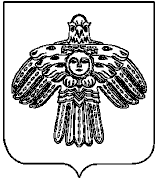 «Междуреченск» каровмÖдчÖминлÖнадминистрация 